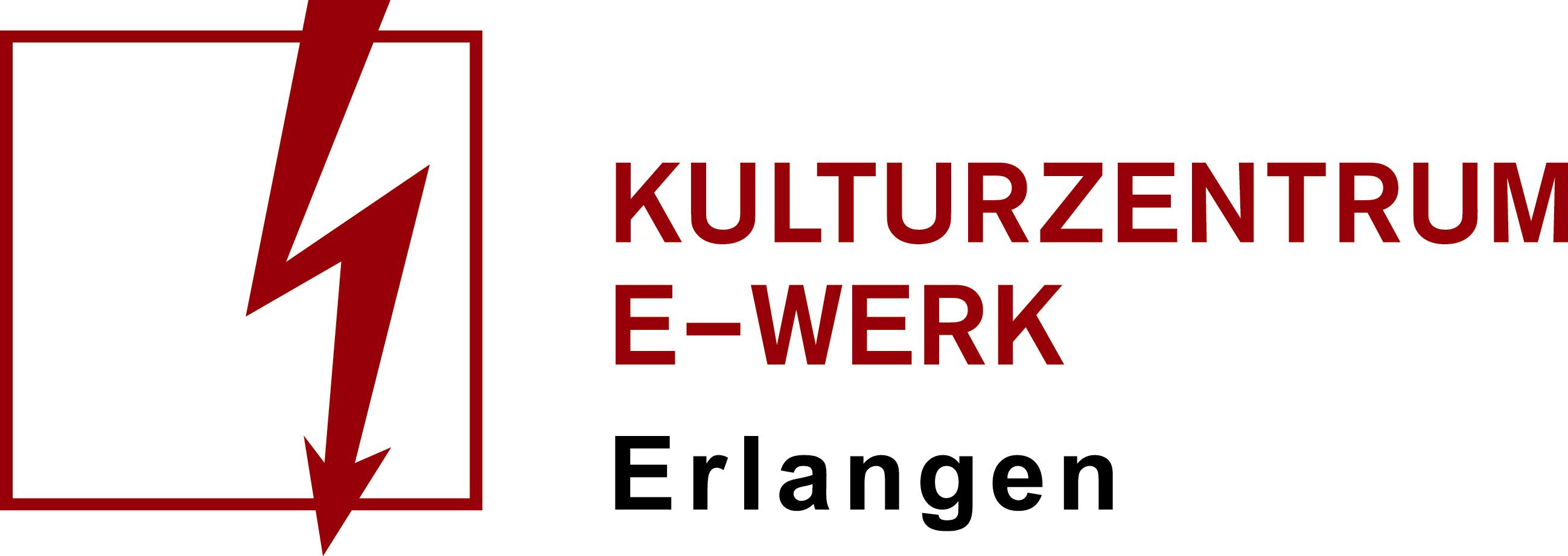 PressemitteilungKids-FlohmarktKinderKulturTagSonntag, 11.06.2023 /// Kinder- und Jugendkultur /// E-Werk, Kellerbühne, GartenEinlass: 15:00 Uhr /// Beginn: 15:00 UhrFreier Eintritt!Dein Spielzeug hat ausgedient? Das Taschengeld ist knapp? Am Kids-Flohmarkt hast du die Möglichkeit deine Puppen, Autos, Bücher, Konsolen, Sportgeräte und alles was in deinem Kinderzimmer nicht mehr zum Einsatz kommt, für andere Kids aber total spannend sein könnte, zu verkaufen und so dein Taschengeld aufzustocken. Die Anmeldung für einen Stand übernehmen deine Eltern. Für den Verkauf deiner Sachen bist du selbst zuständig. Standgebühr: 2 Euro Anmeldungen bitte an: janine.will@e-werk.de 